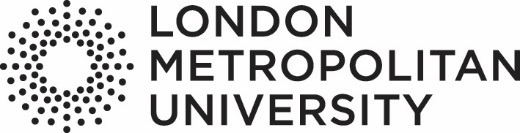 AQD028 Response to External Examiner Report - Subject Standards BoardThe headings in the table below provide prompts to ensure a complete response to the External Examiner’s report. Use only those that are relevant to issues raised in the report. These may include areas of good practice as well as areas for improvement. For collaborative provision, the Course Leader based at the collaborative partner institution will be responsible for completing the response report and will liaise with the School (Academic Liaison Tutor) prior to sending the final version of the report the External Examiners Coordinator in Academic Quality and Development. .For all UG courses and modules except the summer modules and PG dissertations, the response report must be completed by 31st October and sent to the External Examiner, Head of School and Head of Subject. A finalised copy must also be submitted to Academic Quality and Development via externalexaminer@londonmet.ac.uk. Part A: Response to EE report for induction, course materials and assessment processPart B: Response to EE report for quality and academic Standards Part C: Collaborative Provision (if applicable)Part D: Response to External Examiner’s overall commentPart E: Response reviewed and approvedSign off: I confirm that the response has been made adequately to the External Examiner’s report.Name of External ExaminerSchool AAD    GSBL    SCDM    SHSC    SSSP    SBEName of Collaborative Partner (if applicable)Name of Academic Liaison Tutor (for Collaborative Provision only)Name of Subject Standards BoardResponse prepared byDate of responsedd-mm-yyyyIssue raisedResponseFurther actionBy whom action to be completed and dateCourse Materials:1. Course Handbooks2. Course Specs3. Module Specs1.2.3.Assessment Processes1. Assessment Briefs/Marking Criteria received in a timely manner2. Draft Exam Papers: Sent in a timely manner and EE comments acted upon3. Exam Scripts:- Opportunity to inspect Marking process & consistency in marking- Appropriateness of marks- Feedback to students4. Dissertation/project reports5. Coursework/continuously assessed work- All draft new coursework briefs sent- Timeliness of receipt of new coursework briefs- External Examiner’s comments acted upon6. Orals, performances and professional placements1.2.3.4.5.6.Issue raisedResponseFurther actionBy whom action to be completed and dateQuality & academic standards:1. Academic standards set for the awards are appropriate for qualifications at this level, in this subject and have been maintained during the past academic year2. Students’ achievements compare with other higher education institutions3. Assessment and examination processes are sound and fairly conducted as per the University’s regulations4. Quality of student work1.2.3.4.Issue raisedResponseFurther actionBy whom action to be completed and dateCollaborative provision:1. Academic standards and levels of student achievement measured against university regulations2. Standards comparable with the in-house delivered provision3. Communication with the partner(s)?  4. Assessments carried out in accordance with the University’s regulations and procedures1.2.3.4.Issue raisedResponseFurther actionBy whom action to be completed and dateOverall comment:1. Overall impression of the academic health and management of the course(s)2. Overall impression of the quality assurance mechanisms of the course3. Overall curriculum meet student needs 4. Overall quality of teaching and learning1.2.3.4.Additional CommentsDetailsAny issues raised by External Examiners which are not covered in Part A to D of the response templateAny good practice identified by External ExaminersCourse Leader Name:Signature:Academic Liaison Tutor Name (if applicable):Signature:Head of School Collaborative Partnerships Name (if applicable):Signature:Head of Subject Name:Signature:Head of School Name:Signature: